HR ONLY 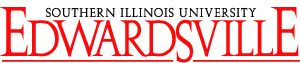 VOLUNTARY PAYROLL DEDUCTION TO A STATE AGENCYVOLUNTARY PAYROLL DEDUCTION TO A STATE AGENCYVOLUNTARY PAYROLL DEDUCTION TO A STATE AGENCYVOLUNTARY PAYROLL DEDUCTION TO A STATE AGENCYVOLUNTARY PAYROLL DEDUCTION TO A STATE AGENCYVOLUNTARY PAYROLL DEDUCTION TO A STATE AGENCYVOLUNTARY PAYROLL DEDUCTION TO A STATE AGENCYVOLUNTARY PAYROLL DEDUCTION TO A STATE AGENCYVOLUNTARY PAYROLL DEDUCTION TO A STATE AGENCYVOLUNTARY PAYROLL DEDUCTION TO A STATE AGENCYVOLUNTARY PAYROLL DEDUCTION TO A STATE AGENCYVOLUNTARY PAYROLL DEDUCTION TO A STATE AGENCYVOLUNTARY PAYROLL DEDUCTION TO A STATE AGENCYVOLUNTARY PAYROLL DEDUCTION TO A STATE AGENCYVOLUNTARY PAYROLL DEDUCTION TO A STATE AGENCYVOLUNTARY PAYROLL DEDUCTION TO A STATE AGENCYVOLUNTARY PAYROLL DEDUCTION TO A STATE AGENCYVOLUNTARY PAYROLL DEDUCTION TO A STATE AGENCYVOLUNTARY PAYROLL DEDUCTION TO A STATE AGENCYVOLUNTARY PAYROLL DEDUCTION TO A STATE AGENCYAgency Name:Agency Name:Agency Address:Agency Address:StreetStreetStreetStreetStreetStreetStreetStreetStreetStreetStreetStreetStreetStreetStreetStreetStreetCityCityCityCityStateStateStateStateZip CodeZip CodeZip CodeAgency Phone #:Agency Phone #:Agency Fax:Agency Fax:Agency Fax:Agency Fax:Agency Contact:Agency Contact:Employee Name:Employee Name:Banner ID Number:Banner ID Number:Banner ID Number:Banner ID Number:Banner ID Number:Banner ID Number:Banner ID Number:Banner ID Number:Employee Address:Employee Address:StreetStreetStreetStreetStreetStreetStreetStreetStreetStreetStreetStreetStreetStreetStreetStreetStreetCityCityCityCityStateStateStateStateZip CodeZip CodeZip CodeDepartment:Department:I hereby authorize the State of Illinois or SIUE to deduct from my earnings $I hereby authorize the State of Illinois or SIUE to deduct from my earnings $I hereby authorize the State of Illinois or SIUE to deduct from my earnings $I hereby authorize the State of Illinois or SIUE to deduct from my earnings $I hereby authorize the State of Illinois or SIUE to deduct from my earnings $I hereby authorize the State of Illinois or SIUE to deduct from my earnings $I hereby authorize the State of Illinois or SIUE to deduct from my earnings $I hereby authorize the State of Illinois or SIUE to deduct from my earnings $I hereby authorize the State of Illinois or SIUE to deduct from my earnings $I hereby authorize the State of Illinois or SIUE to deduct from my earnings $I hereby authorize the State of Illinois or SIUE to deduct from my earnings $I hereby authorize the State of Illinois or SIUE to deduct from my earnings $each pay each pay period and continuous until revoked.  I reserve the right to revoke this authorization at any time by submitting a written Revocation form.  This deduction is to be in accordance with the established rules of the State Salary and Annuity Withholding Act.period and continuous until revoked.  I reserve the right to revoke this authorization at any time by submitting a written Revocation form.  This deduction is to be in accordance with the established rules of the State Salary and Annuity Withholding Act.period and continuous until revoked.  I reserve the right to revoke this authorization at any time by submitting a written Revocation form.  This deduction is to be in accordance with the established rules of the State Salary and Annuity Withholding Act.period and continuous until revoked.  I reserve the right to revoke this authorization at any time by submitting a written Revocation form.  This deduction is to be in accordance with the established rules of the State Salary and Annuity Withholding Act.period and continuous until revoked.  I reserve the right to revoke this authorization at any time by submitting a written Revocation form.  This deduction is to be in accordance with the established rules of the State Salary and Annuity Withholding Act.period and continuous until revoked.  I reserve the right to revoke this authorization at any time by submitting a written Revocation form.  This deduction is to be in accordance with the established rules of the State Salary and Annuity Withholding Act.period and continuous until revoked.  I reserve the right to revoke this authorization at any time by submitting a written Revocation form.  This deduction is to be in accordance with the established rules of the State Salary and Annuity Withholding Act.period and continuous until revoked.  I reserve the right to revoke this authorization at any time by submitting a written Revocation form.  This deduction is to be in accordance with the established rules of the State Salary and Annuity Withholding Act.period and continuous until revoked.  I reserve the right to revoke this authorization at any time by submitting a written Revocation form.  This deduction is to be in accordance with the established rules of the State Salary and Annuity Withholding Act.period and continuous until revoked.  I reserve the right to revoke this authorization at any time by submitting a written Revocation form.  This deduction is to be in accordance with the established rules of the State Salary and Annuity Withholding Act.period and continuous until revoked.  I reserve the right to revoke this authorization at any time by submitting a written Revocation form.  This deduction is to be in accordance with the established rules of the State Salary and Annuity Withholding Act.period and continuous until revoked.  I reserve the right to revoke this authorization at any time by submitting a written Revocation form.  This deduction is to be in accordance with the established rules of the State Salary and Annuity Withholding Act.period and continuous until revoked.  I reserve the right to revoke this authorization at any time by submitting a written Revocation form.  This deduction is to be in accordance with the established rules of the State Salary and Annuity Withholding Act.period and continuous until revoked.  I reserve the right to revoke this authorization at any time by submitting a written Revocation form.  This deduction is to be in accordance with the established rules of the State Salary and Annuity Withholding Act.period and continuous until revoked.  I reserve the right to revoke this authorization at any time by submitting a written Revocation form.  This deduction is to be in accordance with the established rules of the State Salary and Annuity Withholding Act.period and continuous until revoked.  I reserve the right to revoke this authorization at any time by submitting a written Revocation form.  This deduction is to be in accordance with the established rules of the State Salary and Annuity Withholding Act.period and continuous until revoked.  I reserve the right to revoke this authorization at any time by submitting a written Revocation form.  This deduction is to be in accordance with the established rules of the State Salary and Annuity Withholding Act.period and continuous until revoked.  I reserve the right to revoke this authorization at any time by submitting a written Revocation form.  This deduction is to be in accordance with the established rules of the State Salary and Annuity Withholding Act.period and continuous until revoked.  I reserve the right to revoke this authorization at any time by submitting a written Revocation form.  This deduction is to be in accordance with the established rules of the State Salary and Annuity Withholding Act.period and continuous until revoked.  I reserve the right to revoke this authorization at any time by submitting a written Revocation form.  This deduction is to be in accordance with the established rules of the State Salary and Annuity Withholding Act.  Faculty  Faculty  Faculty  Faculty  Faculty  Staff (paid Semi-monthly)  Staff (paid Semi-monthly)  Staff (paid Semi-monthly)  Staff (paid Semi-monthly)  Staff (paid Semi-monthly)  Staff (paid Semi-monthly)  Staff (paid Semi-monthly)  Staff (paid Semi-monthly)  Staff (paid Bi-weekly)  Staff (paid Bi-weekly)  Staff (paid Bi-weekly)  Staff (paid Bi-weekly)  Staff (paid Bi-weekly)  Staff (paid Bi-weekly)  Staff (paid Bi-weekly)Effective Pay PeriodEffective Pay PeriodEffective Pay Period(Deduction will take affect when Agency removes your account from the offset list.)(Deduction will take affect when Agency removes your account from the offset list.)(Deduction will take affect when Agency removes your account from the offset list.)(Deduction will take affect when Agency removes your account from the offset list.)(Deduction will take affect when Agency removes your account from the offset list.)(Deduction will take affect when Agency removes your account from the offset list.)(Deduction will take affect when Agency removes your account from the offset list.)(Deduction will take affect when Agency removes your account from the offset list.)(Deduction will take affect when Agency removes your account from the offset list.)(Deduction will take affect when Agency removes your account from the offset list.)(Deduction will take affect when Agency removes your account from the offset list.)(Deduction will take affect when Agency removes your account from the offset list.)(Deduction will take affect when Agency removes your account from the offset list.)(Deduction will take affect when Agency removes your account from the offset list.)(Deduction will take affect when Agency removes your account from the offset list.)(Deduction will take affect when Agency removes your account from the offset list.)(Deduction will take affect when Agency removes your account from the offset list.)(Deduction will take affect when Agency removes your account from the offset list.)(Deduction will take affect when Agency removes your account from the offset list.)(Deduction will take affect when Agency removes your account from the offset list.)Signature:Date:Date:Processed By:Date Faxed to Agency:Date Faxed to Agency:Deduction Code:Deduction Code:PWRAGCY ID